STAROSTA OBCE BUDĚTSKO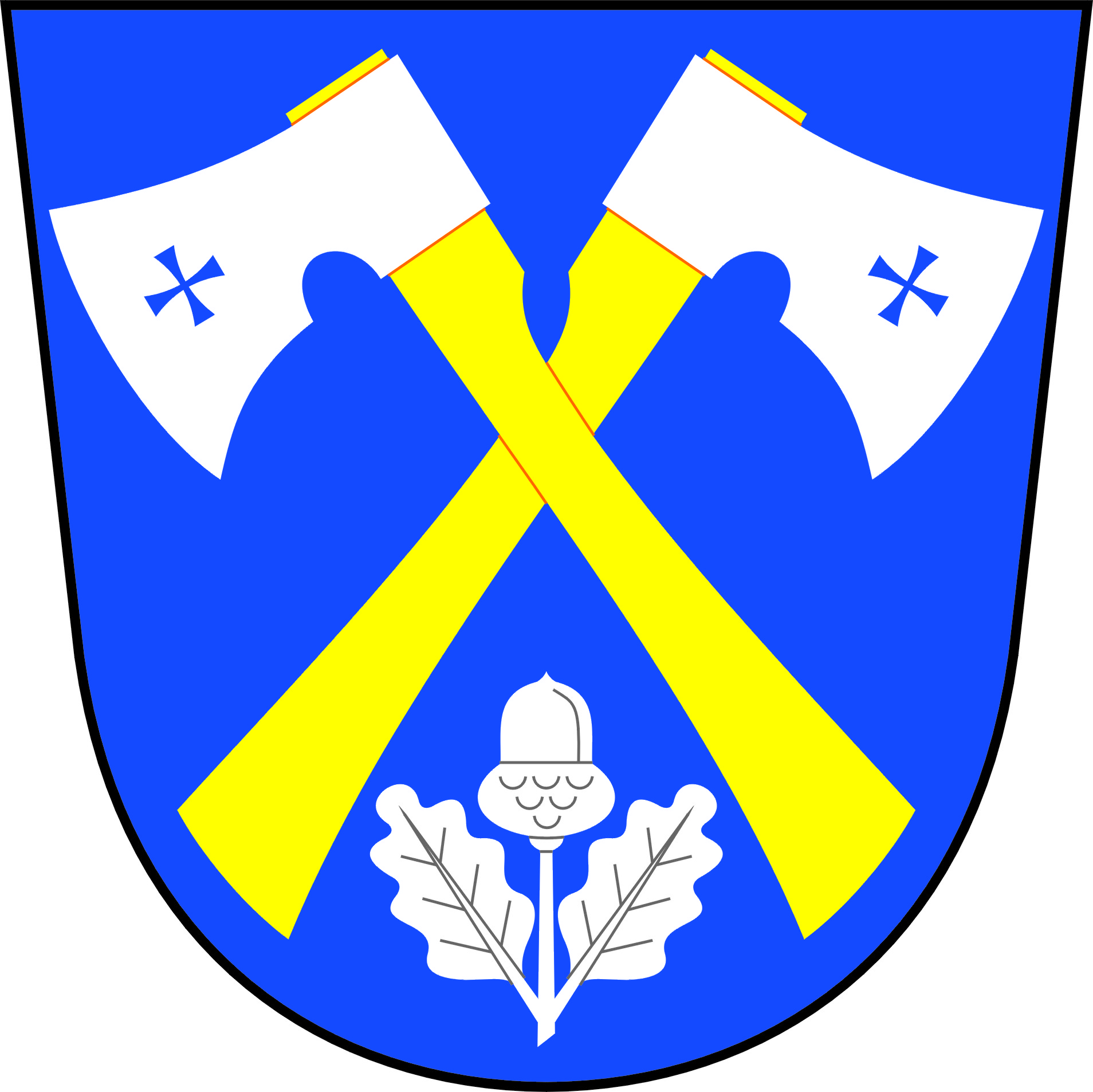 Jmenování zapisovatele okrskové volební komisepro volby do Poslanecké sněmovny Parlamentu České republiky konané ve dnech 8. a 9. října 2021Ve smyslu ust. § 14c odst. e)  zákona č. 247/1995 Sb., o volbách do Poslanecké sněmovny Parlamentu České republiky a o změně některých zákonů, ve znění pozdějších předpisů (dále jen „zákon“)   j m e n u j izapisovatelem okrskové volební komise ve stálém volebním okrsku Budětsko, Slavíkov a Zavadilkapana Mgr. Bronislava FojtaPrvní zasedání okrskové volební komise se uskuteční ve středu 15. 9. 2021 v 16:00 h. v zasedací místnosti v Budětsku. Okrsková volební komise na tomto zasedání určí losem ze svých členů předsedu a místopředsedu, losování řídí zapisovatel. Školení zapisovatelů, vylosovaných předsedů a místopředsedů okrskové volební komise se uskuteční ve středu 30. září 2021 od 8:00 hodin v komunitním centru ulice Vrchlického 386 v Konici ( bývalá sokolovna ).Vaše účast na zasedání a na školení je nutná.V  Budětsku  26. srpna 2021     Jiří Páleník                                                                     starosta obce